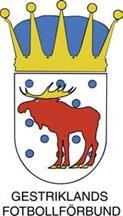 Barnfotbollen 2019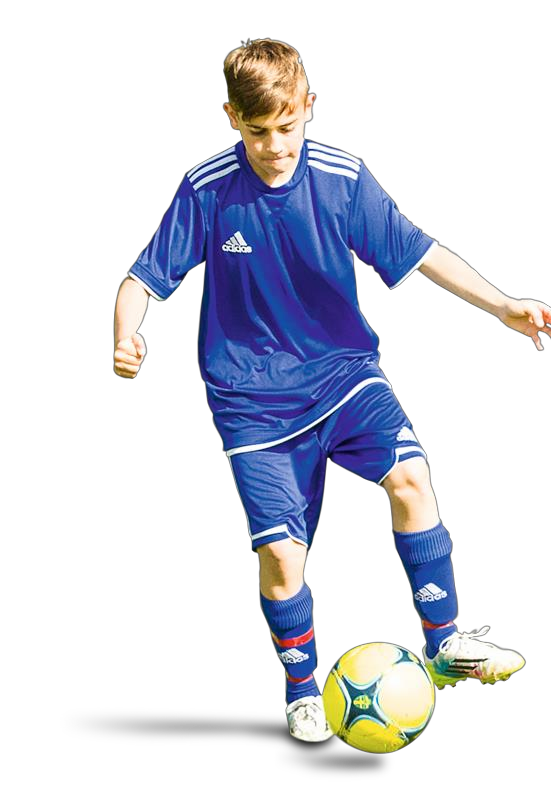 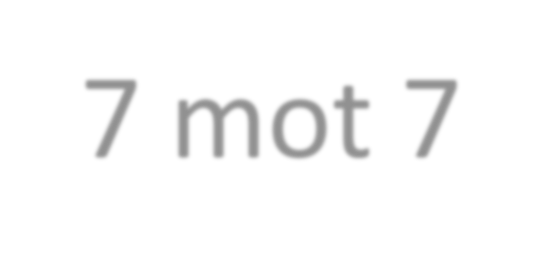 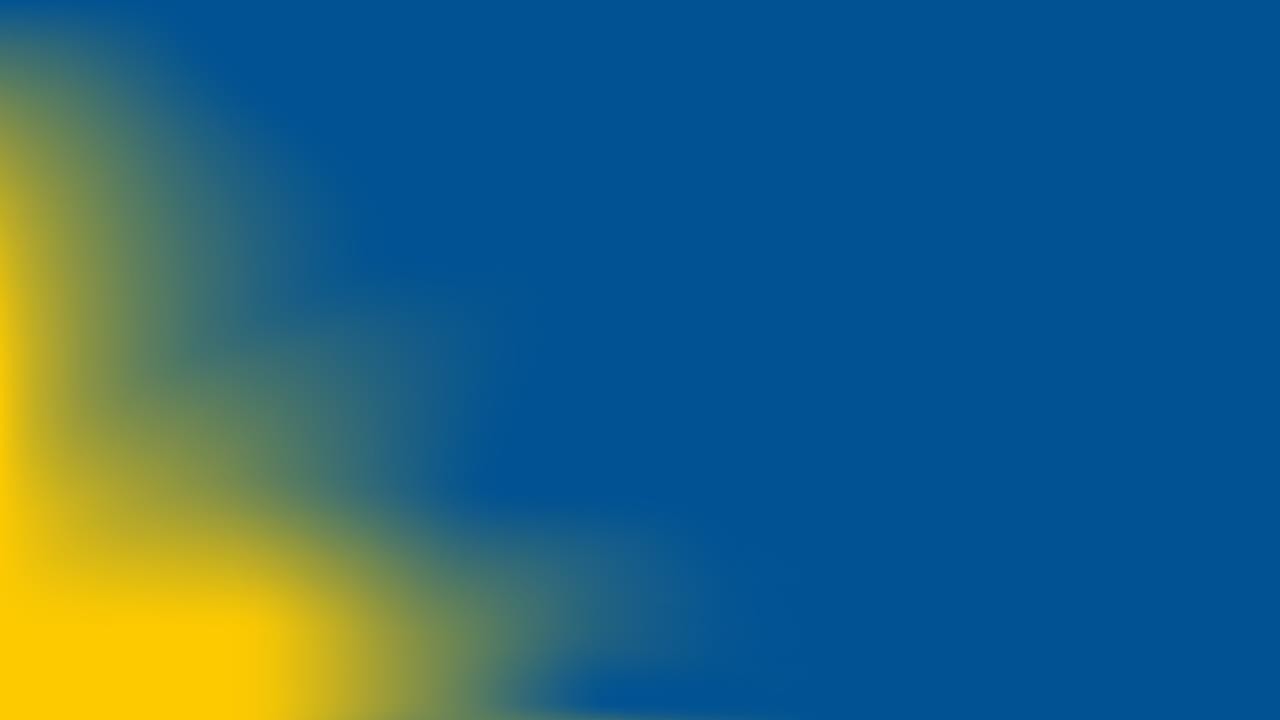 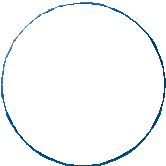 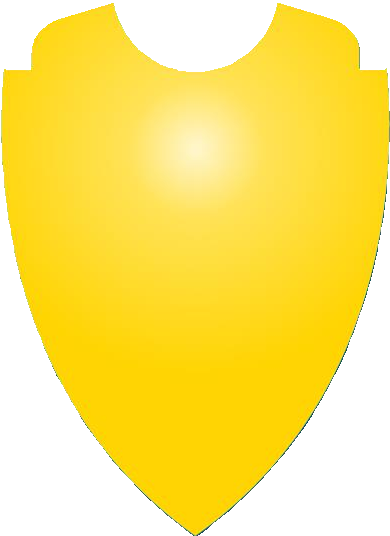 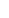 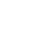 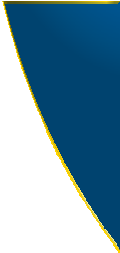 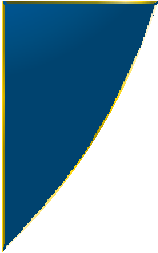 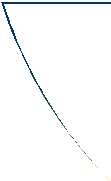 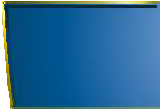 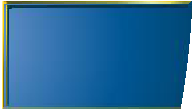 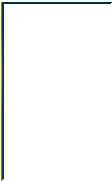 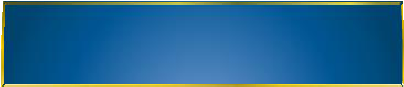 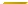 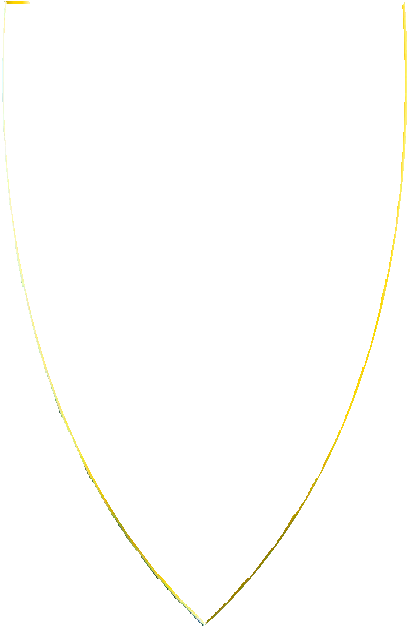 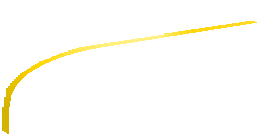 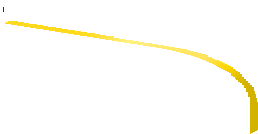 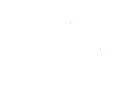 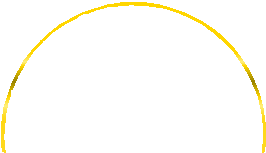 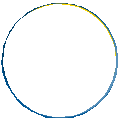 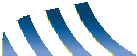 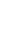 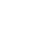 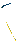 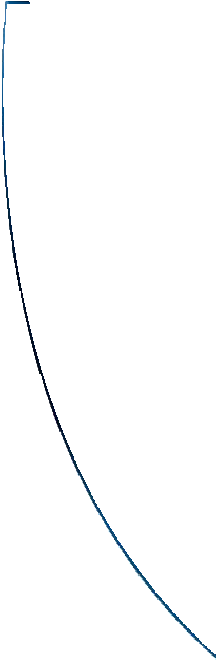 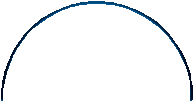 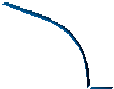 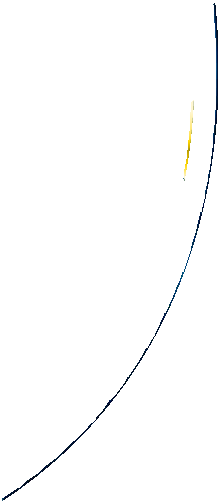 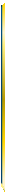 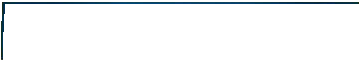 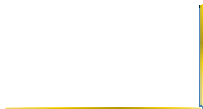 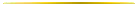 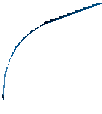 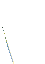 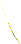 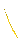 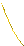 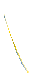 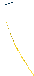 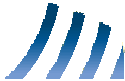 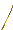 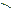 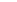 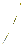 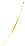 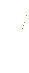 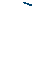 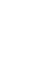 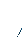 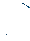 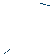 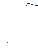 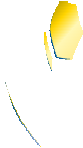 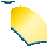 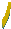 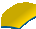 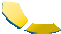 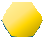 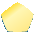 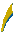 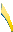 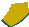 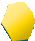 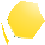 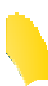 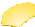 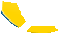 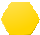 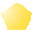 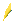 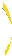 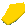 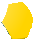 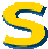 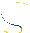 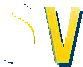 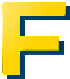 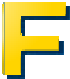 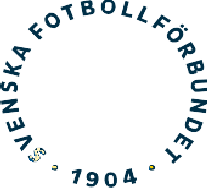 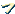 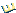 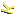 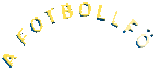 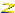 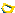 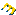 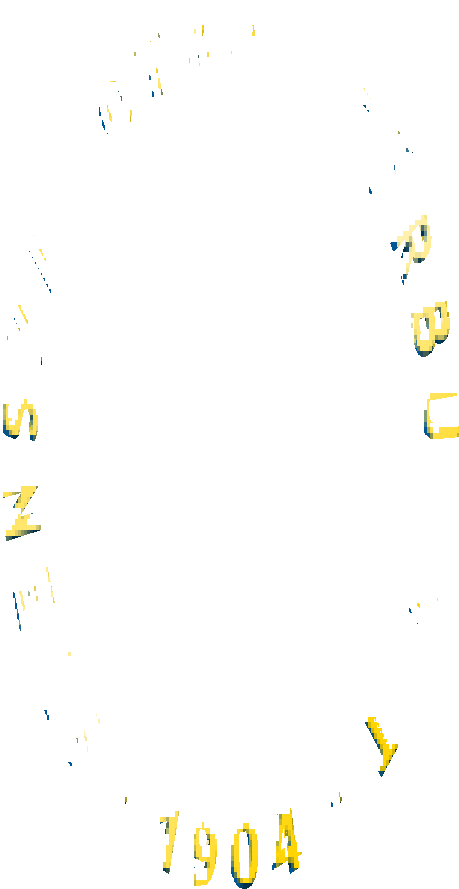 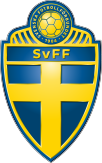 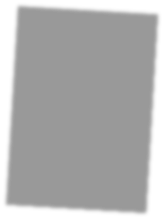 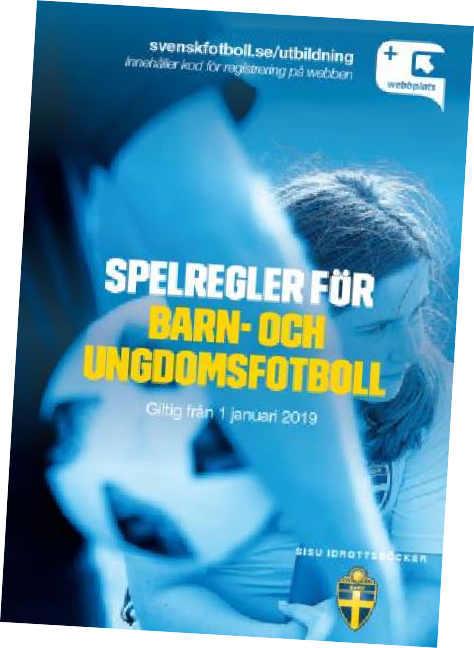 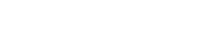 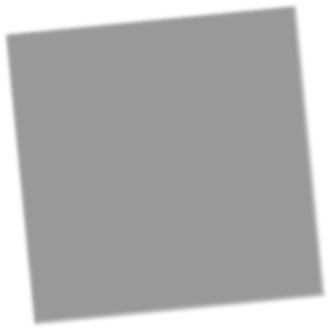 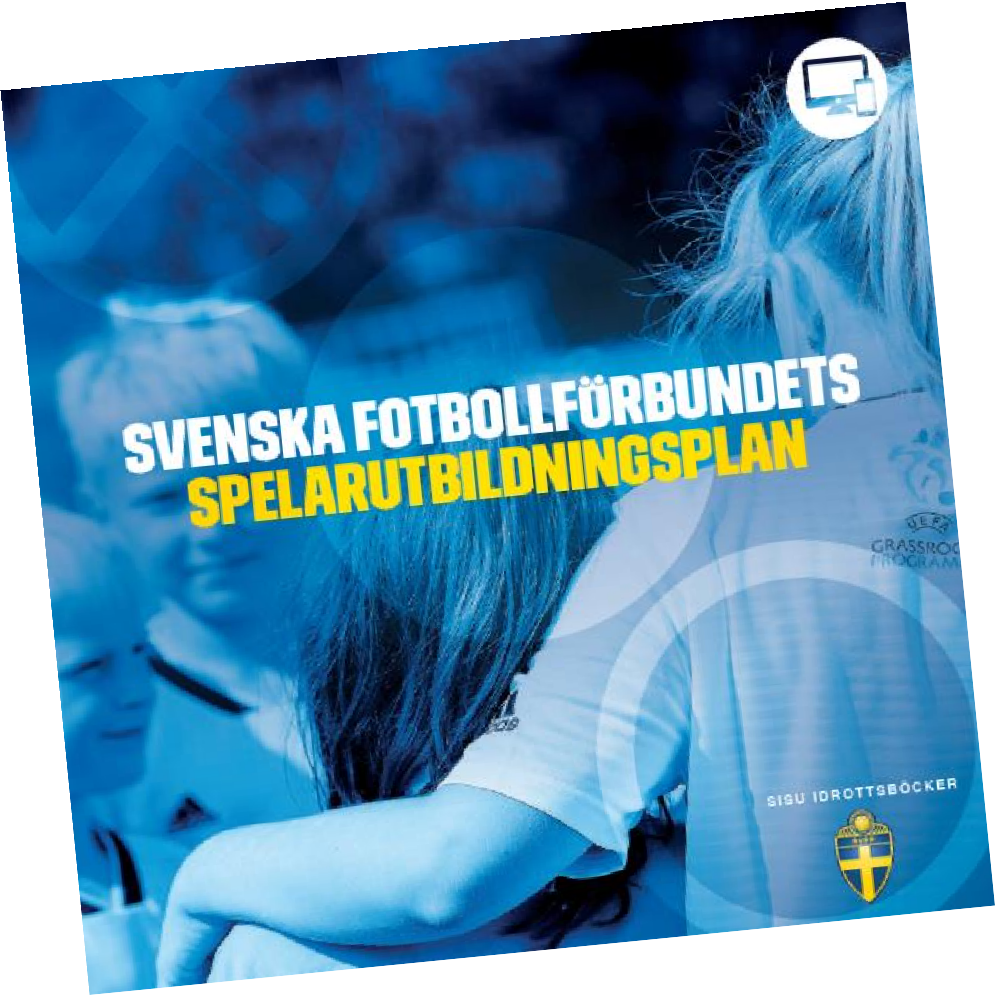 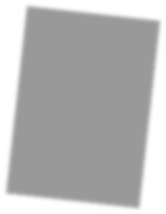 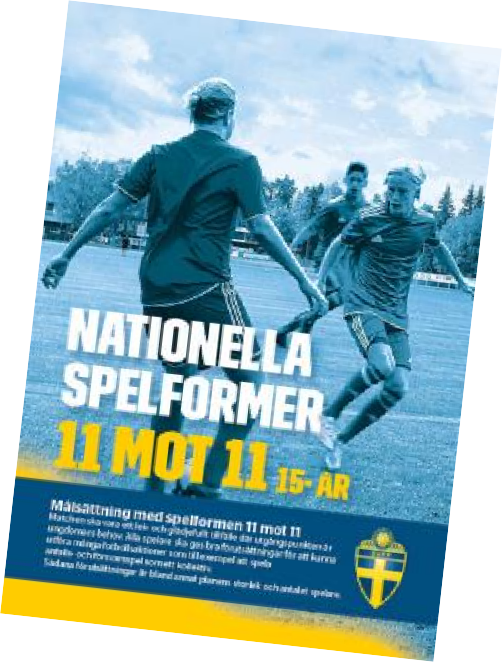 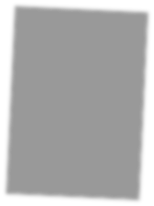 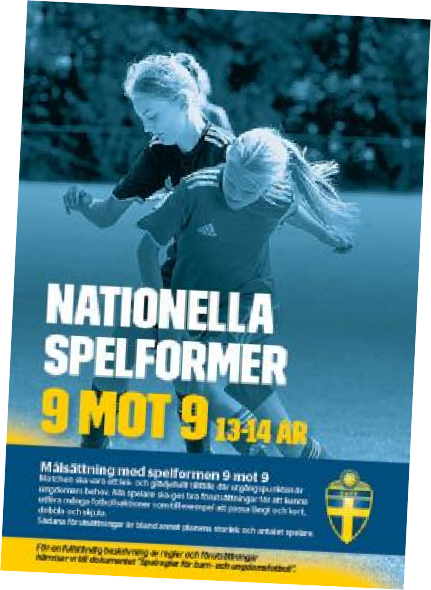 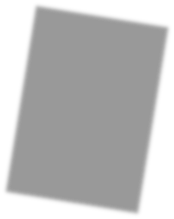 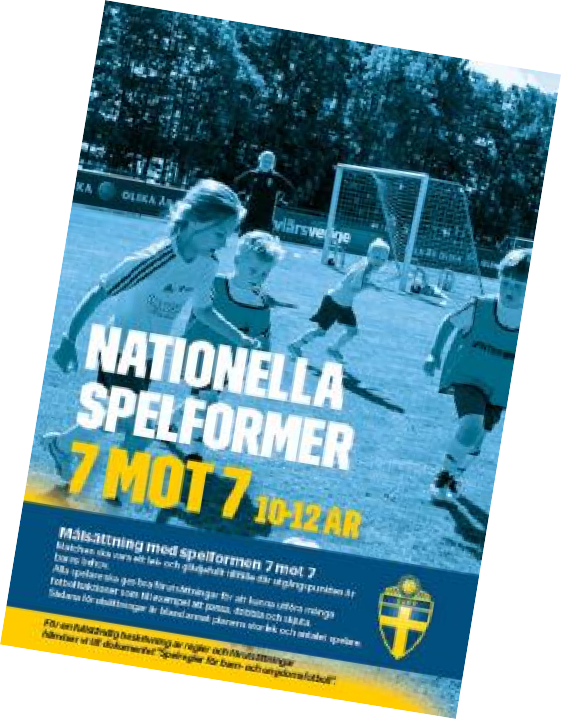 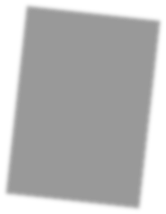 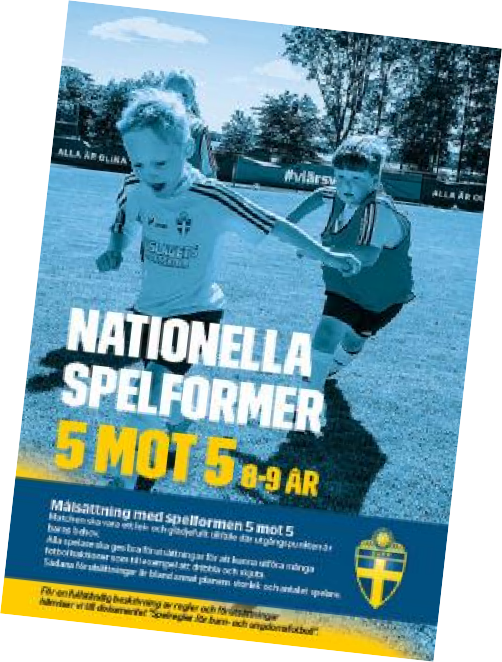 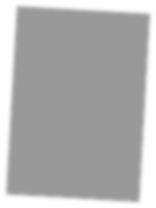 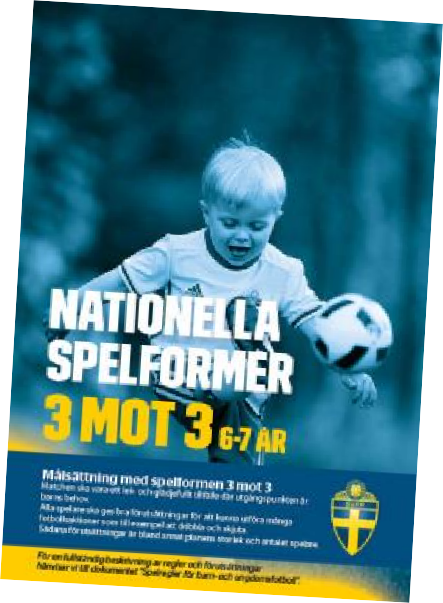 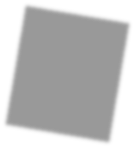 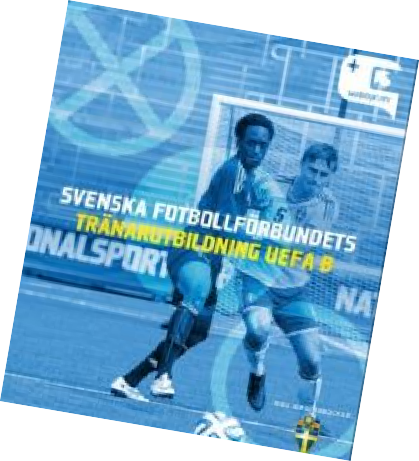 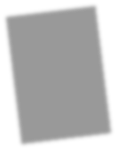 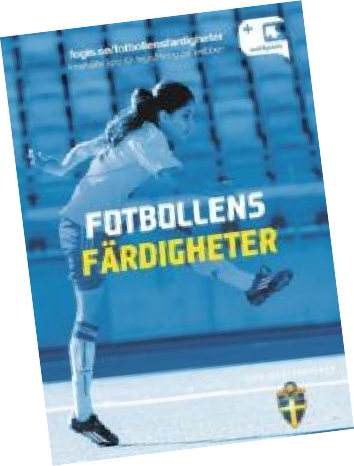 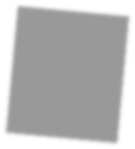 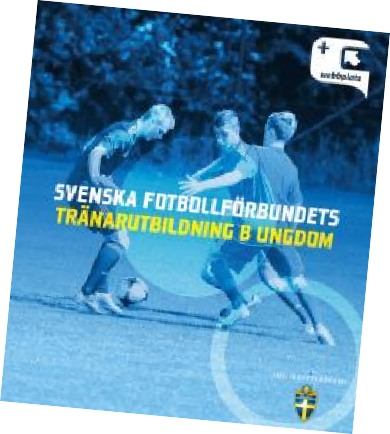 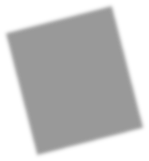 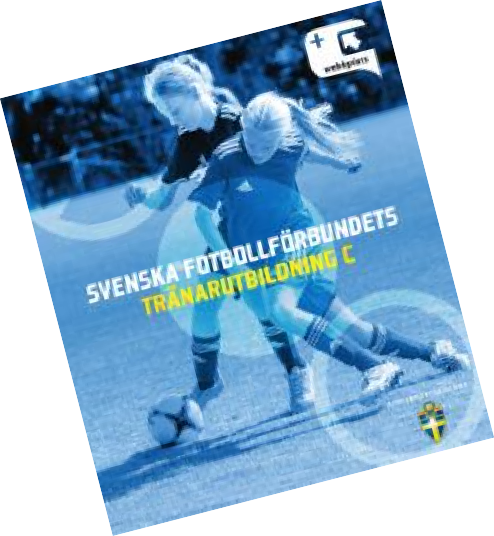 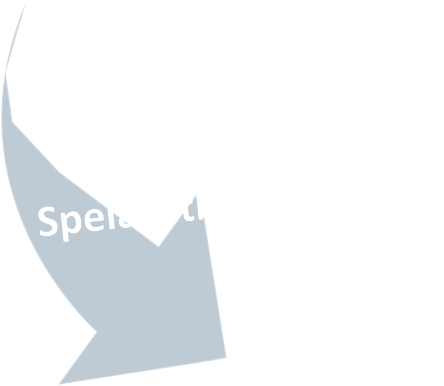 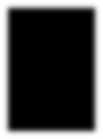 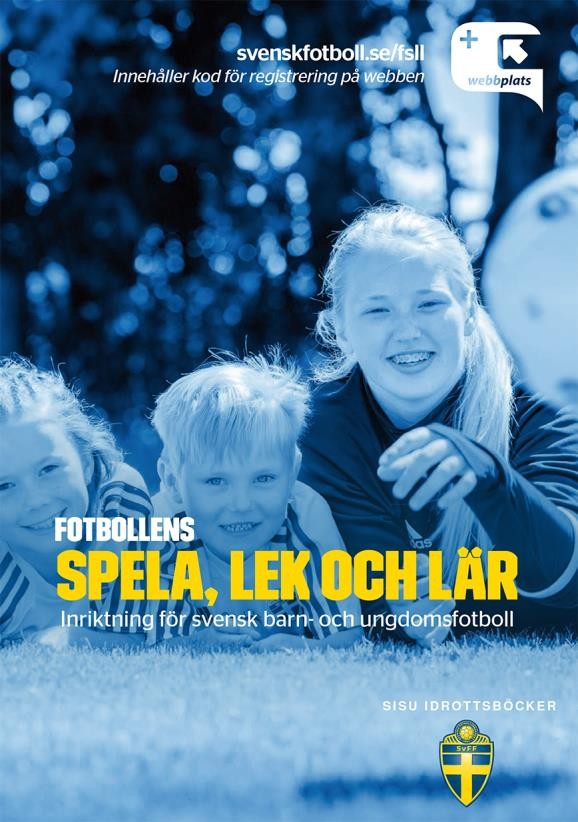 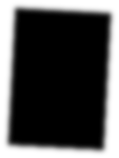 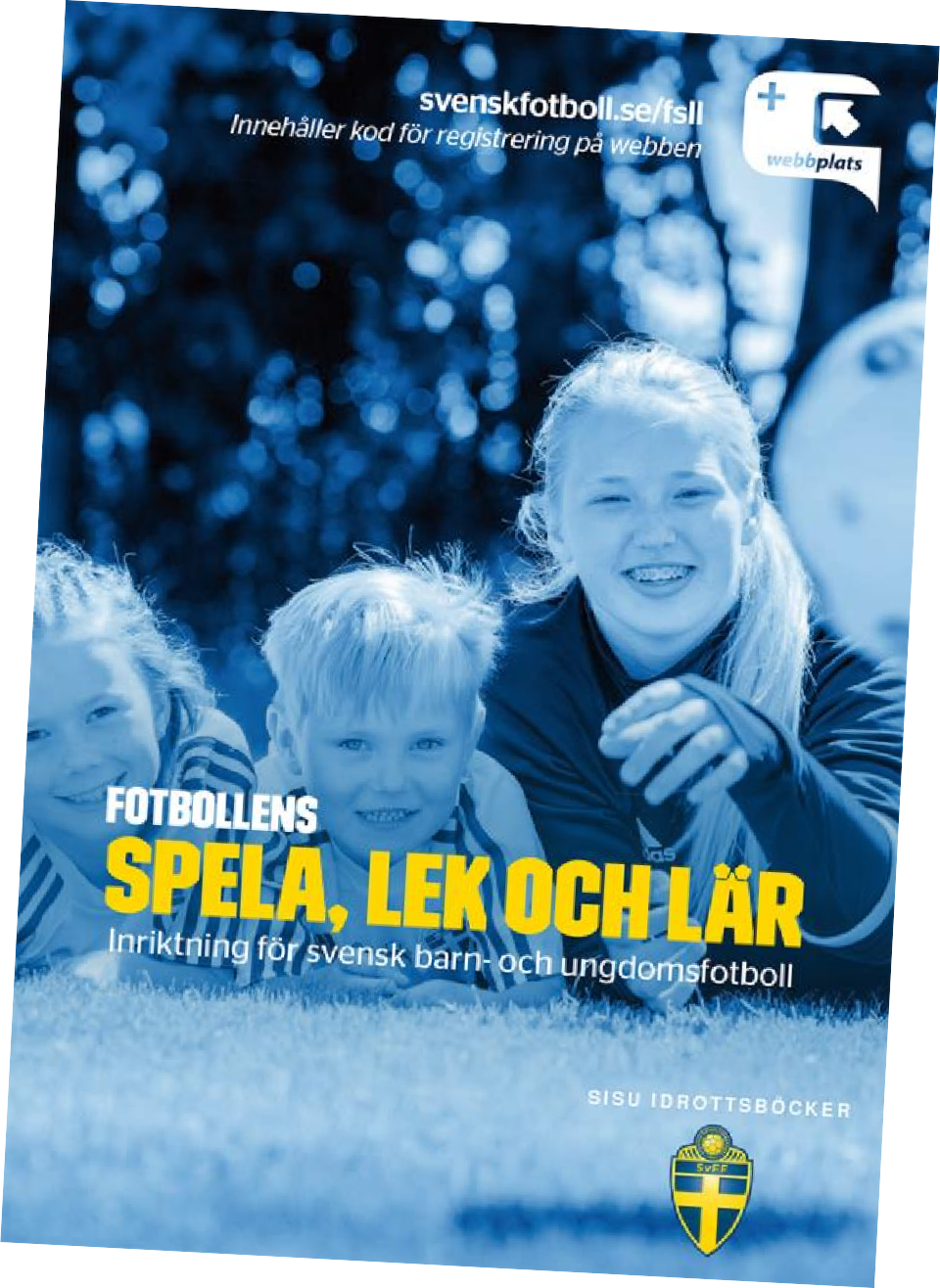 Spelformer - SpelarutbildningsplanFöreningens struktur för lagens träningar och matcherVad spelare bör utbildas i under träning och matchsvenskfotboll.se/utbildning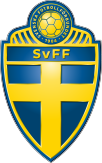 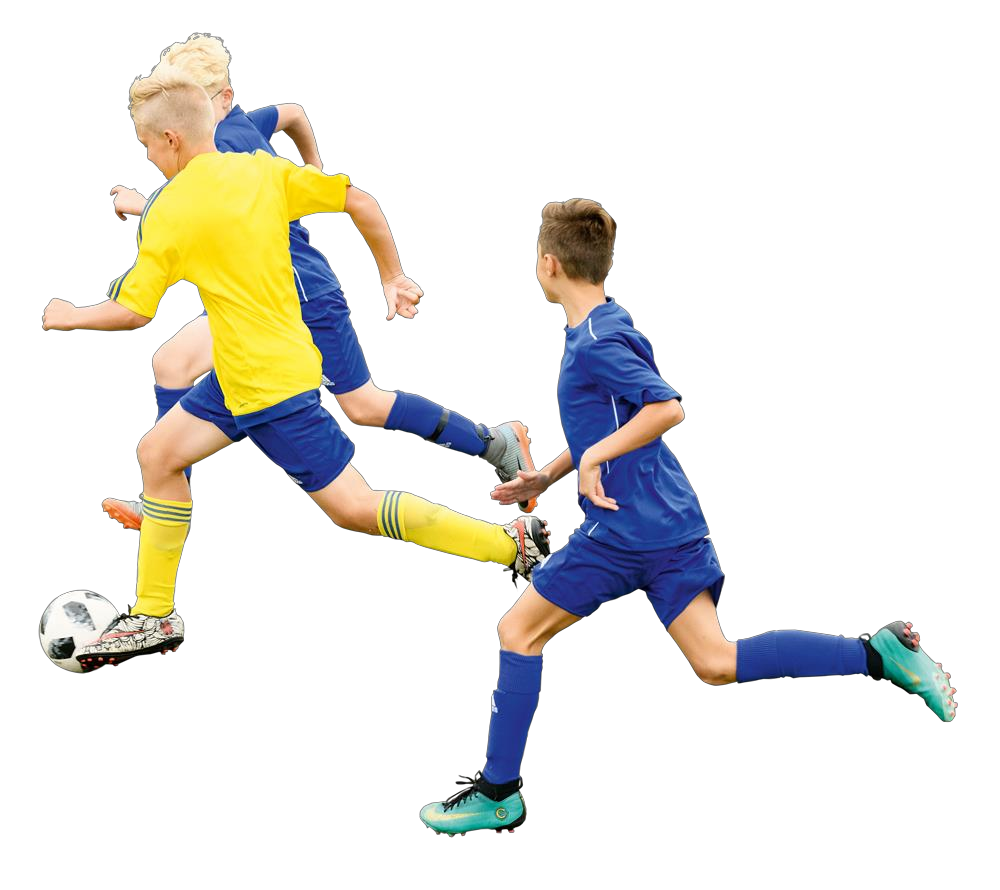 Match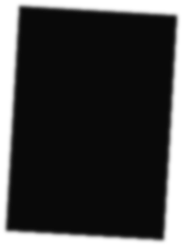 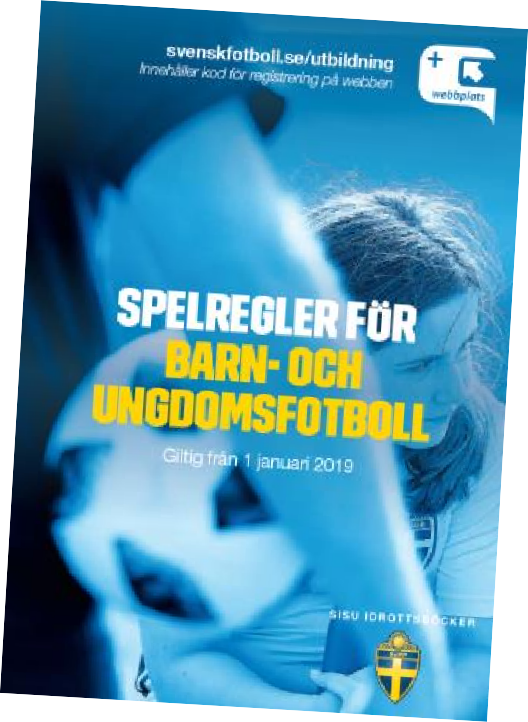 Spelformen 7 mot 7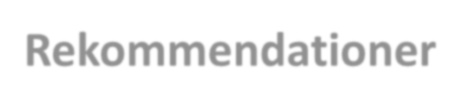 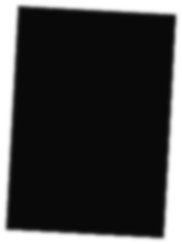 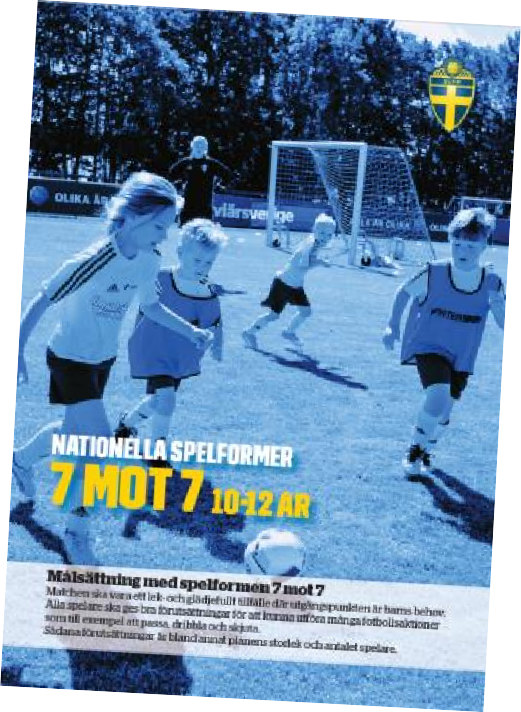 Spelformsutbildning 7 mot 7, 10-12 årSpelplanen 7 mot 7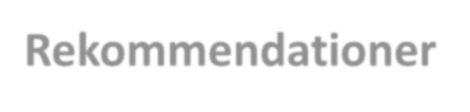 Rekommendation 10-11 år5 mRekommendation 12 år35 m50 m	7m7mRetreatlinje19 m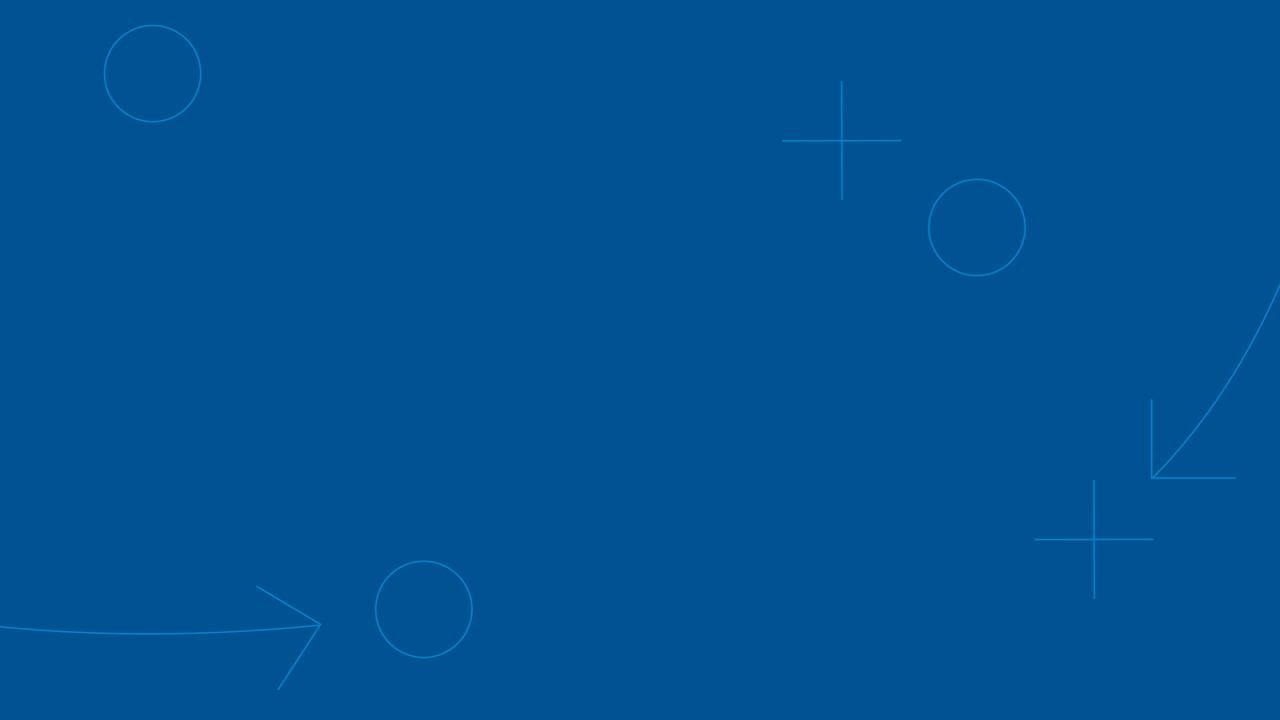 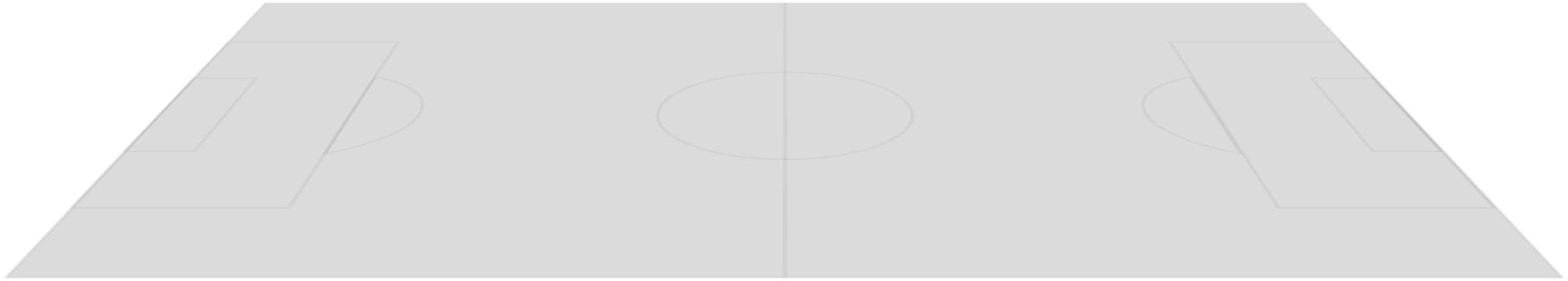 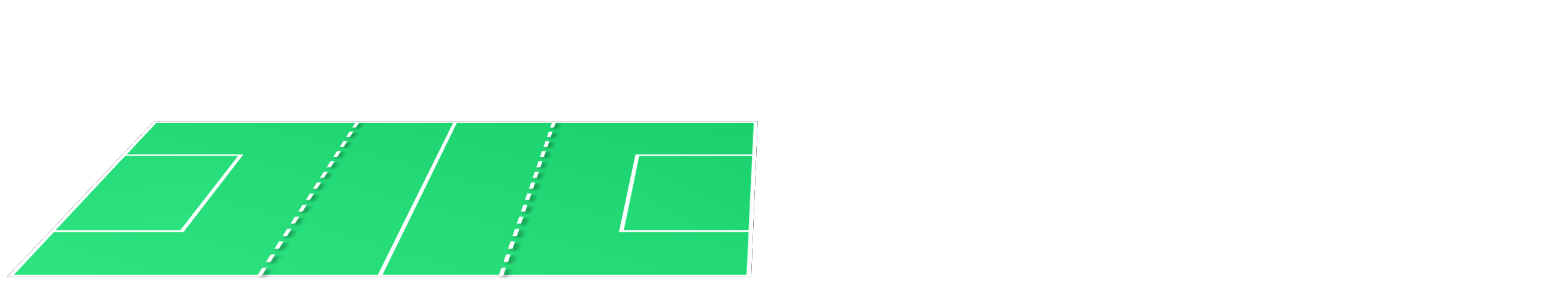 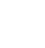 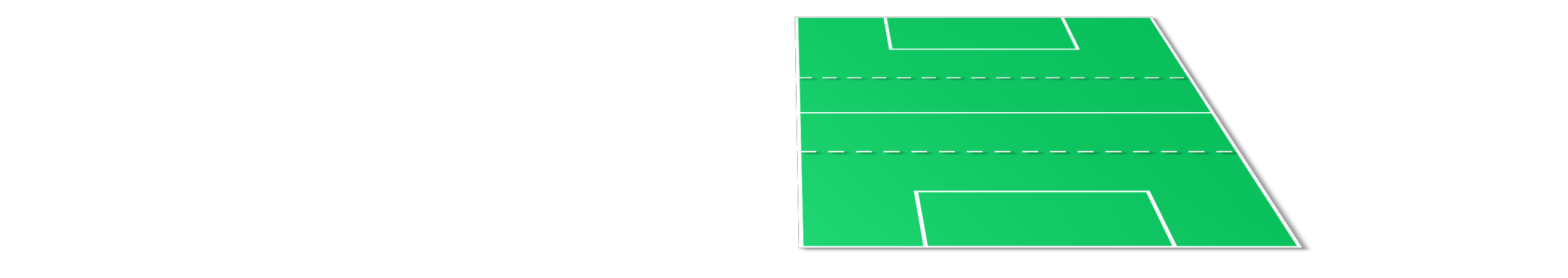 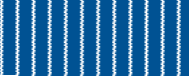 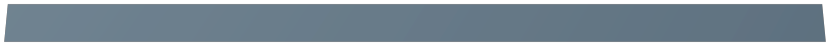 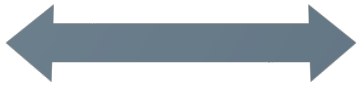 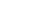 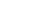 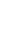 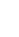 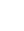 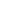 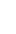 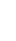 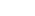 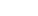 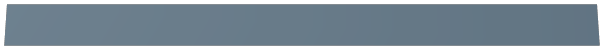 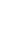 7 mSpelet 7 mot 7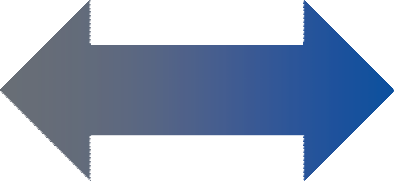 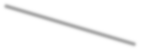 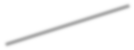 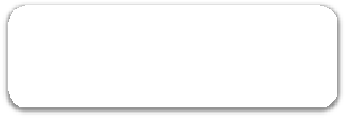 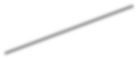 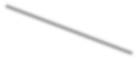 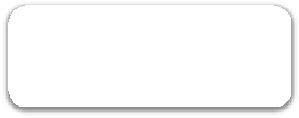 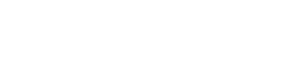 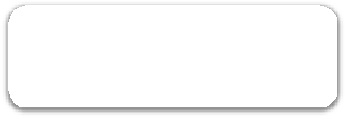 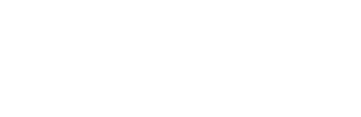 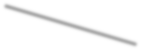 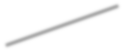 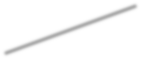 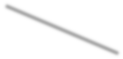 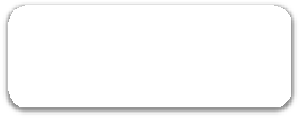 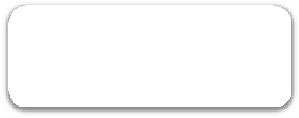 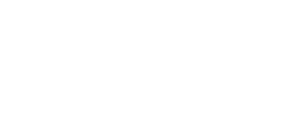 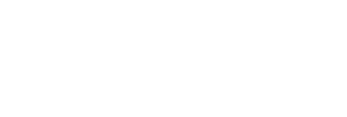 Spelet 7 mot 7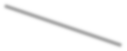 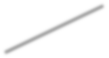 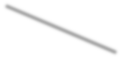 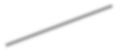 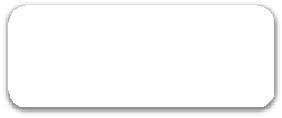 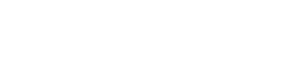 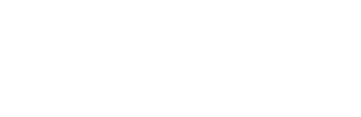 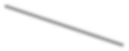 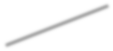 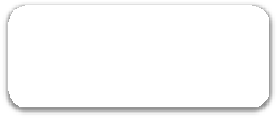 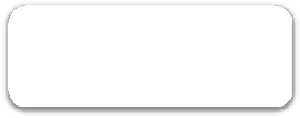 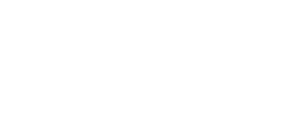 Spelet 7 mot 7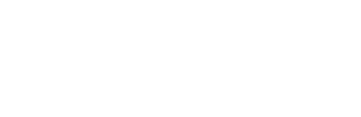 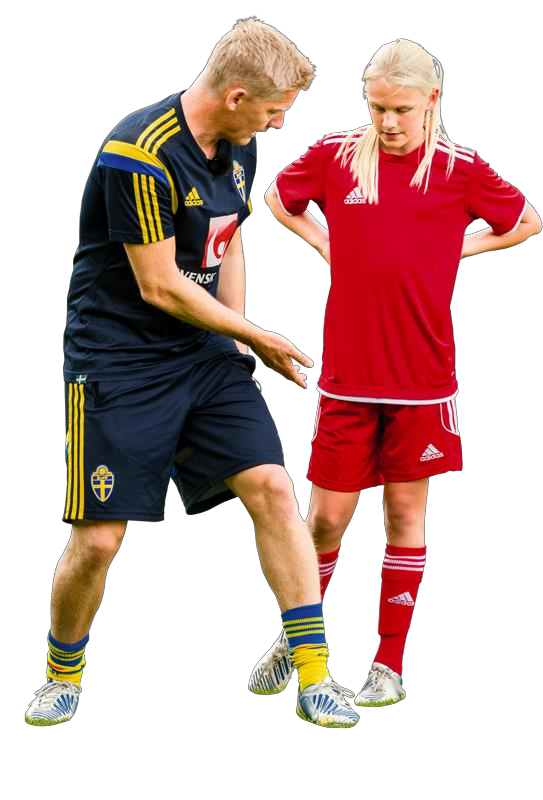 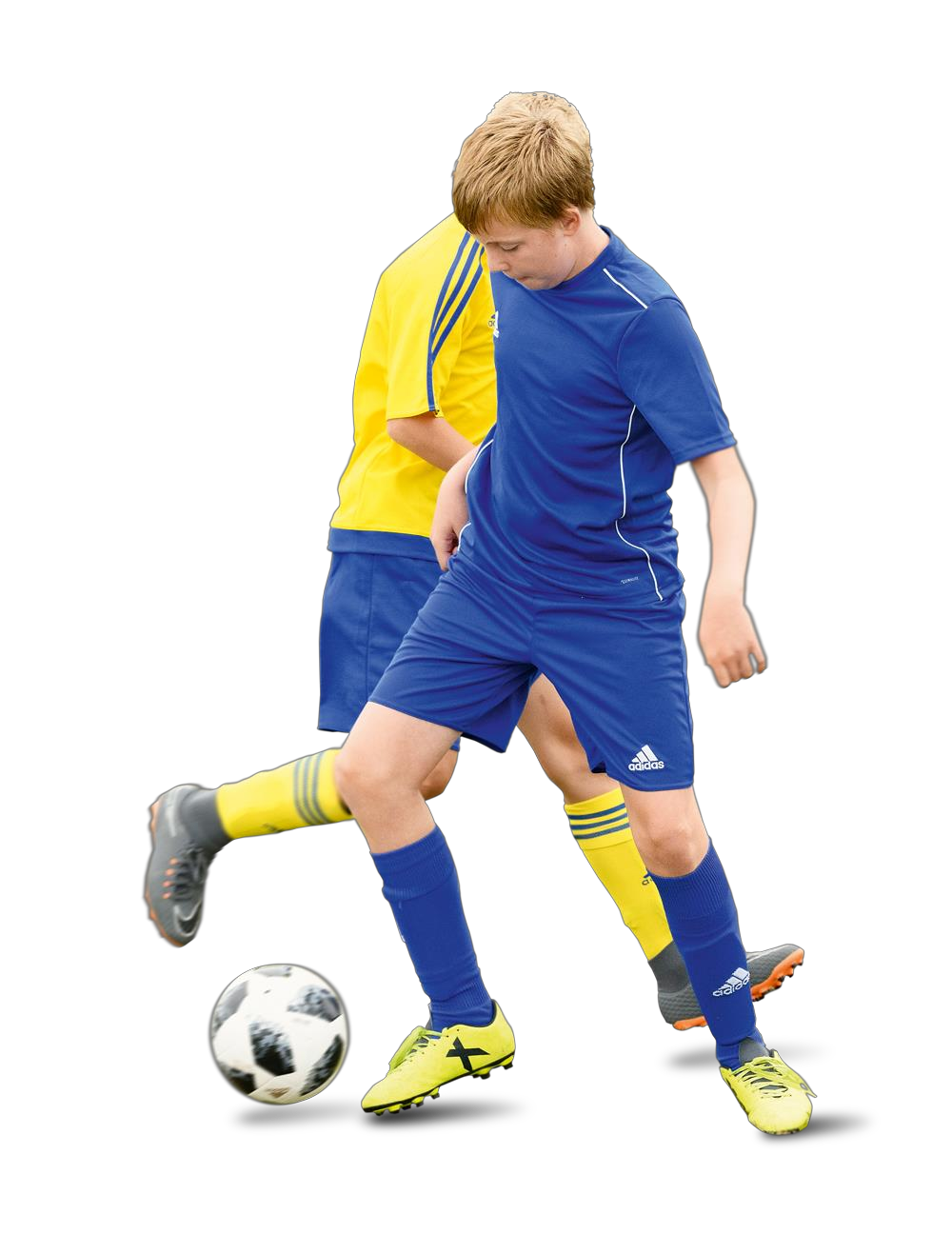 Vad upplever barn är viktigt i fotboll?Positiva tränare	GemenskapTränaren ger beröm för ansträngningTränaren är trevlig och roligTränaren lyssnarPeppa och bli peppad av lagkamraterGöra saker tillsammansSpelare uppträder sportsligtAnstränga sig	Lära sigGöra sitt bästa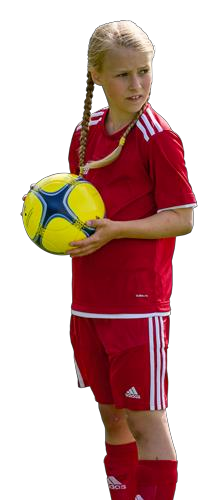 Uppleva sig kompetentTräna och vara fysisk aktivUtvecklas i fotbollLära sig nya sakerAtt använda det du tränat på i matchInformationsprocessenLåt spelarna ta egna beslut på planen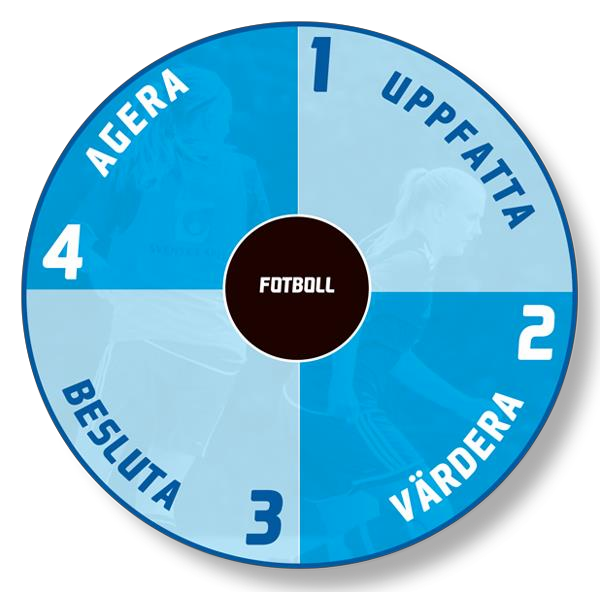 Ledare vägleder genom samtal med och frågor till spelarna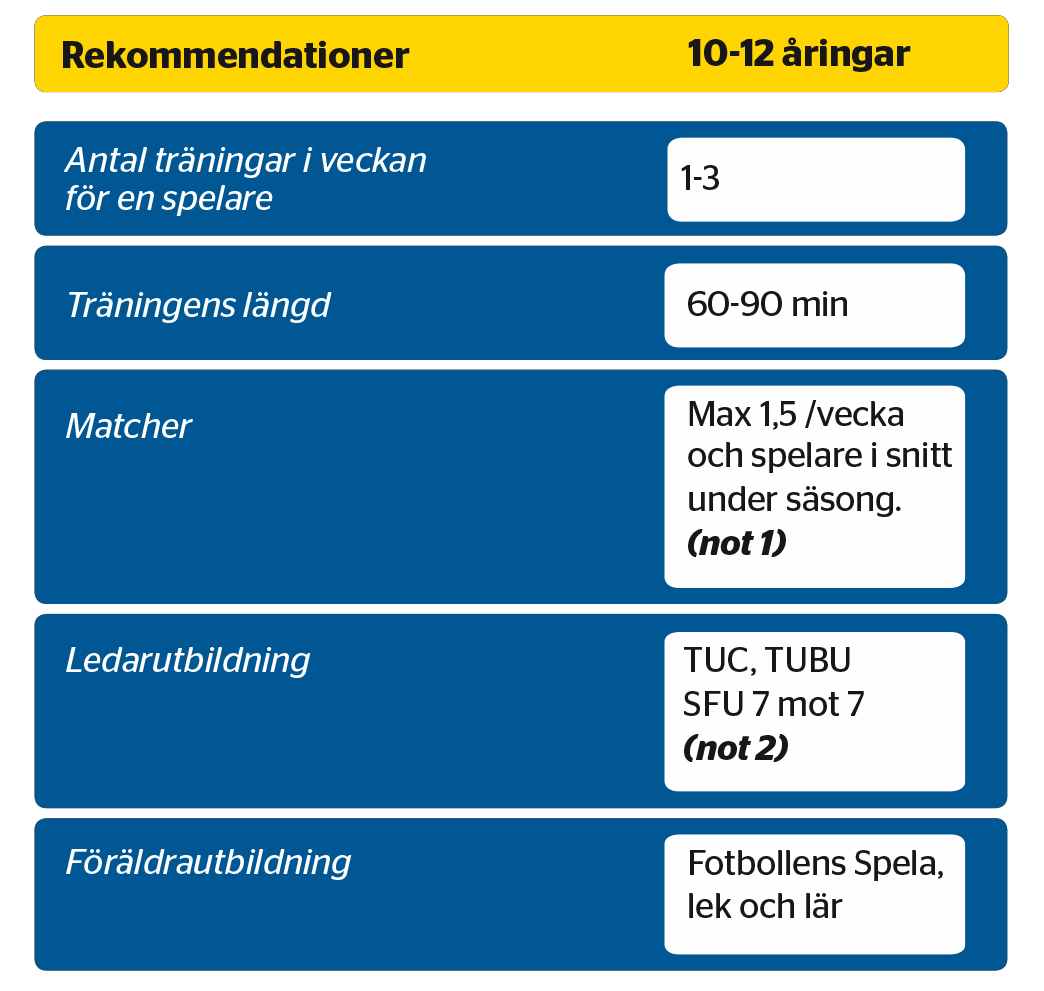 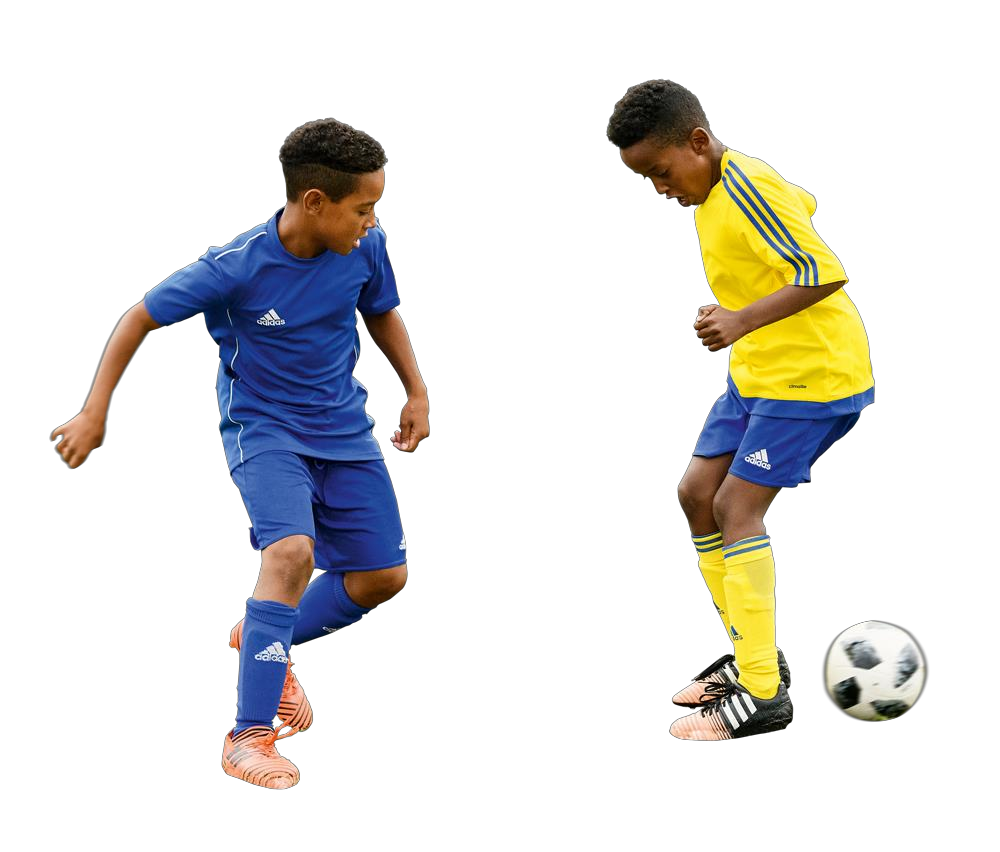 Pojkar 10 (2009)Brynäs IF FK	Hille IF svart	Kungsgårdens SK	Strömsbro IF orange Forsbacka IK	Hofors AIF	Ockelbo IF	Strömsbro IF vit Gefle IF FF vit	IK Huge blå	Sandvikens AIK FK Torsåkers IFGefle IF FF grön	IK Huge vit	Sandvikens IF	Valbo FF röd Gefle IF FF röd	IK Huge röd	Skutskärs IF FK	Valbo FF svart Gefle IF FF blå	IK Sätra	Storviks IF	Årsunda IF Hagaströms SK	Järbo IF	Strömsbro IF blå	Älvkarleby IK Hille IF gul29 lag	12 matcherUpplägg:Alla lag spelar 12st matcher var över säsongen. 6 på våren och 6 på hösten. 1 lag står över varje omgång pga. det ojämna antalet lag. Dom lag som står över 1 match spelar en sista omgång v.38. Seriestart helgen v.19 och v.32.”High Five” genomförs innan alla matcher startar av ledare eller av matchvärd. Efter matchen utvärderar ledarnatillsammans.Hemmalag budar motståndarlaget senast 1 vecka innan matchdag. En budning är inte genomförd och klar innan mottagaren svaratSpelfria helger v.21 (GD/GIF) och v.25 (midsommar).MatchvärdarKonceptet som Hälsinglands FF har använt i de senaste två åren.En väst med loggor och textEtt kort som tydligt förklarar uppdraget före – under – efter matchEx. antal laminerade matchvärdskort kommer lämnas till alla barn- och ungdomsföreningar i distriktet före seriestart.Krav på ALLA barn- och ungdomsmatcher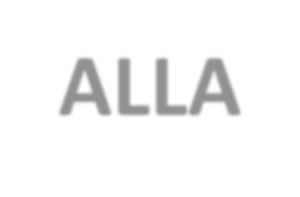 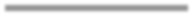 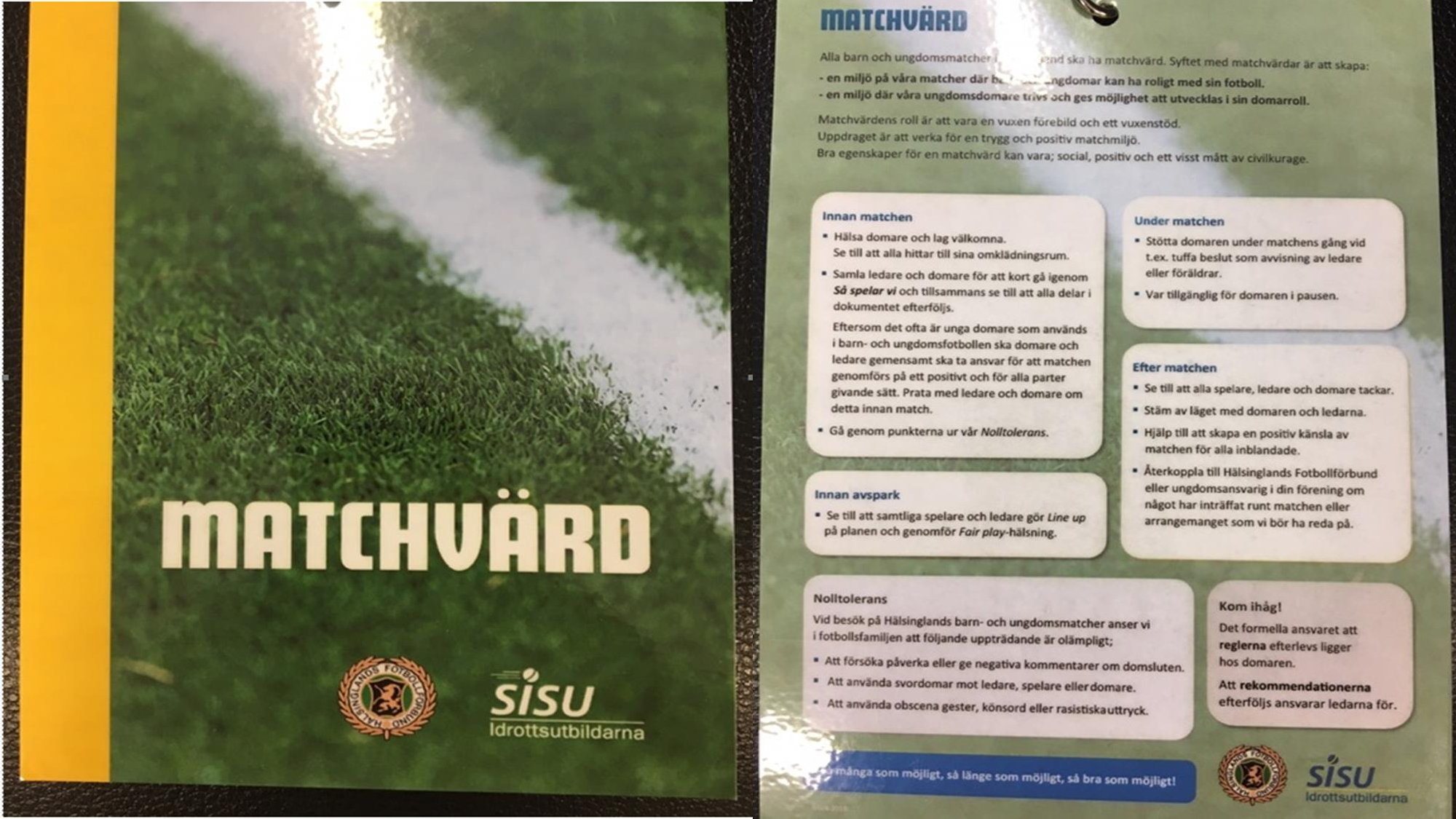 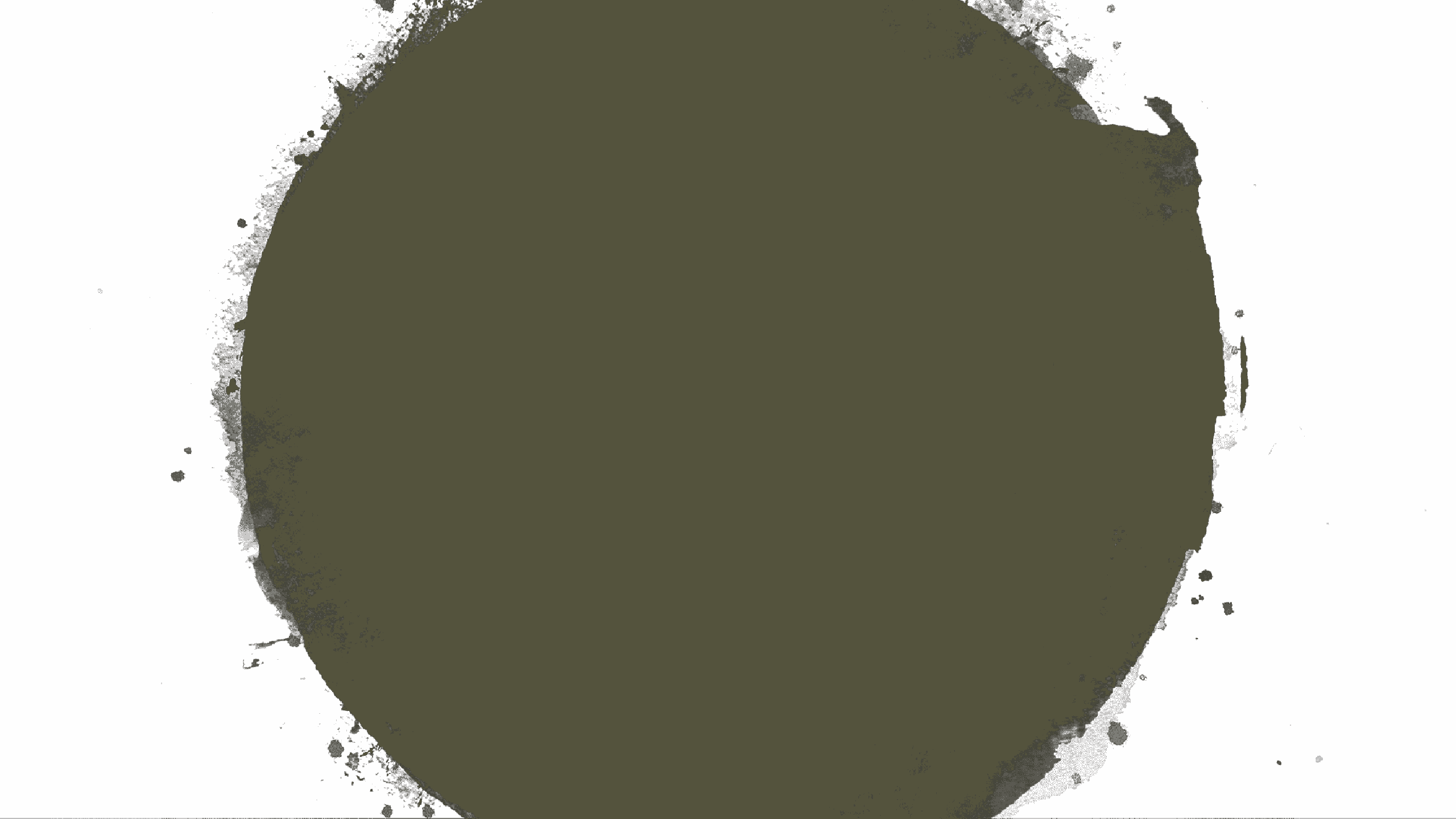 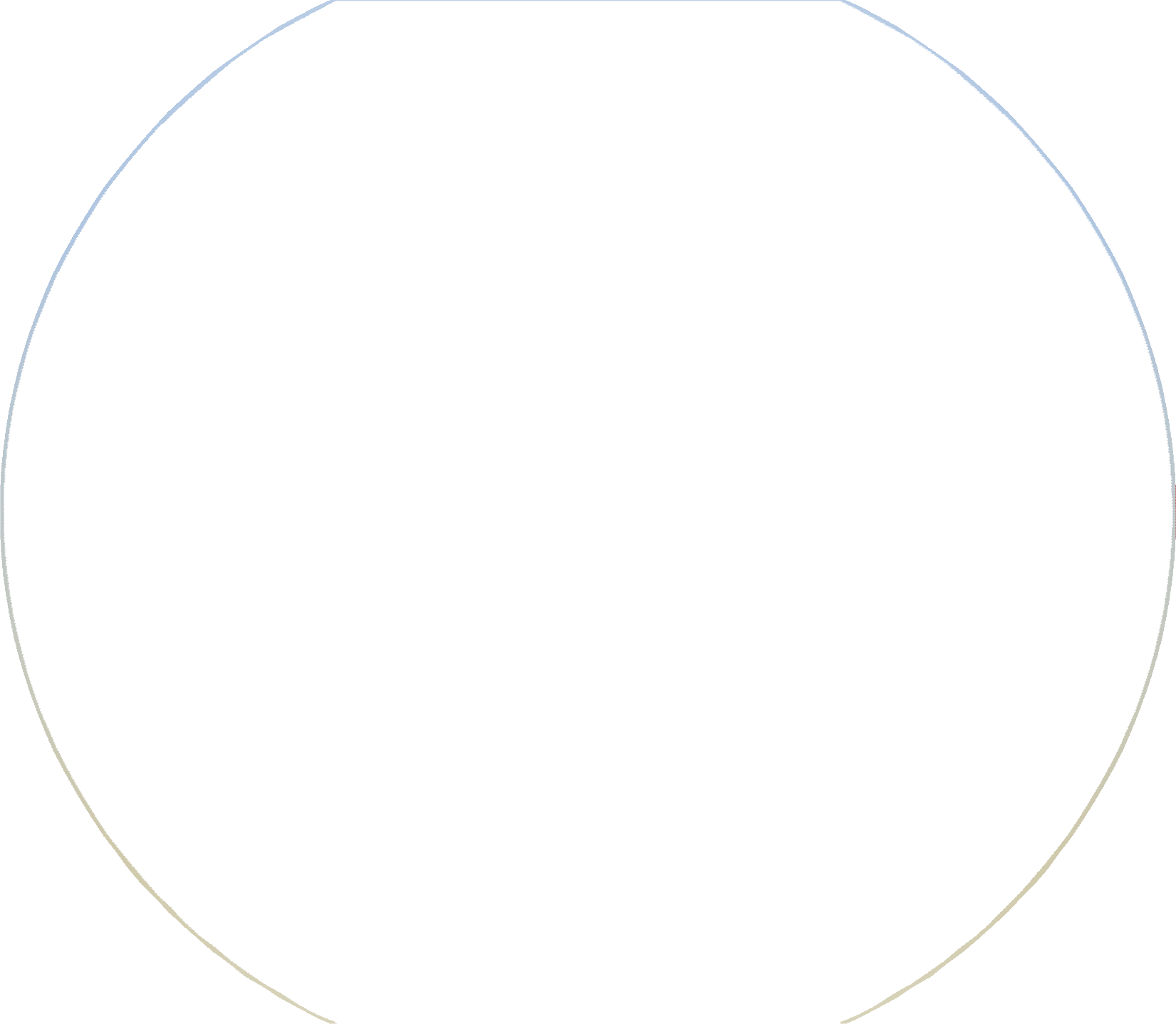 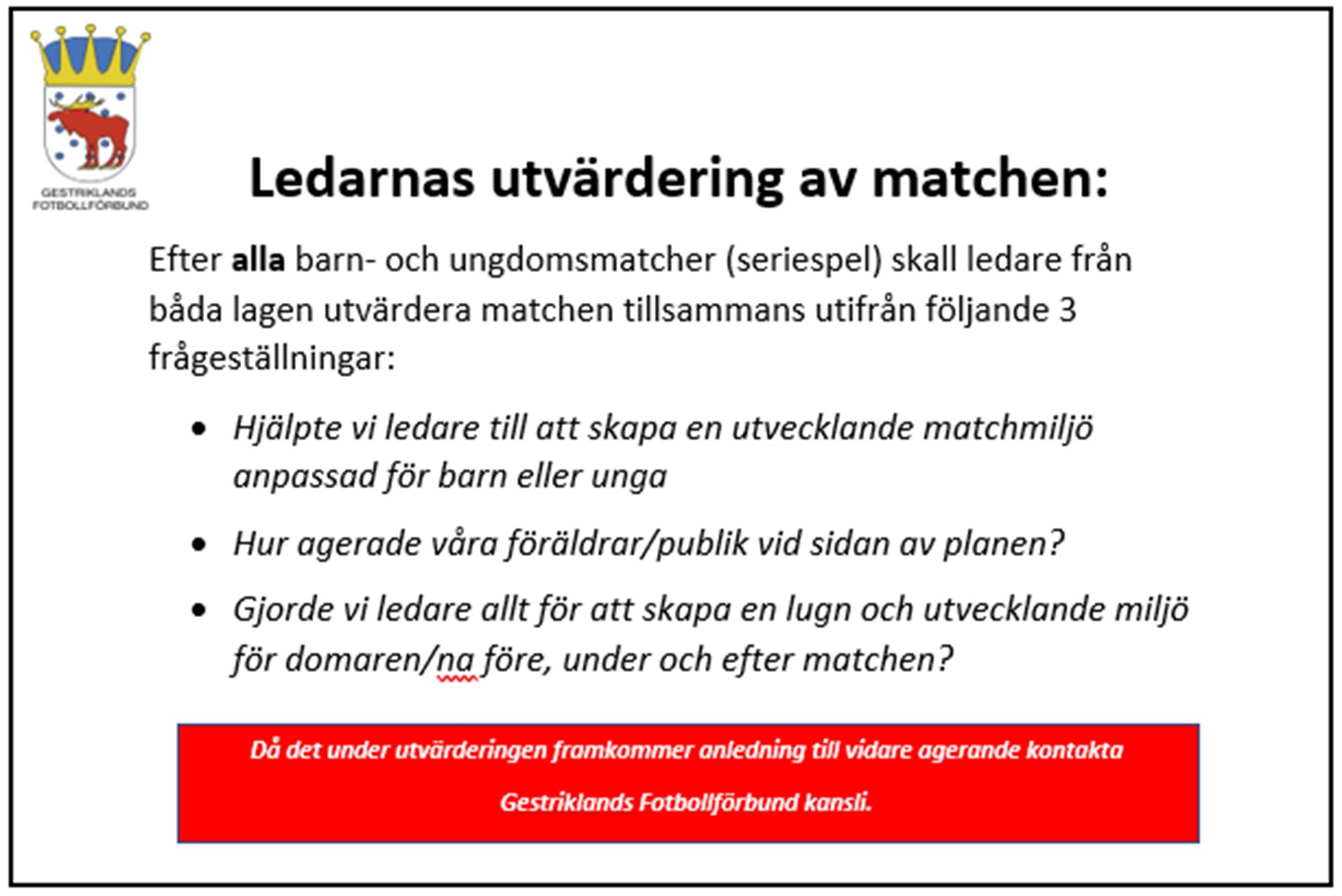 Banderoller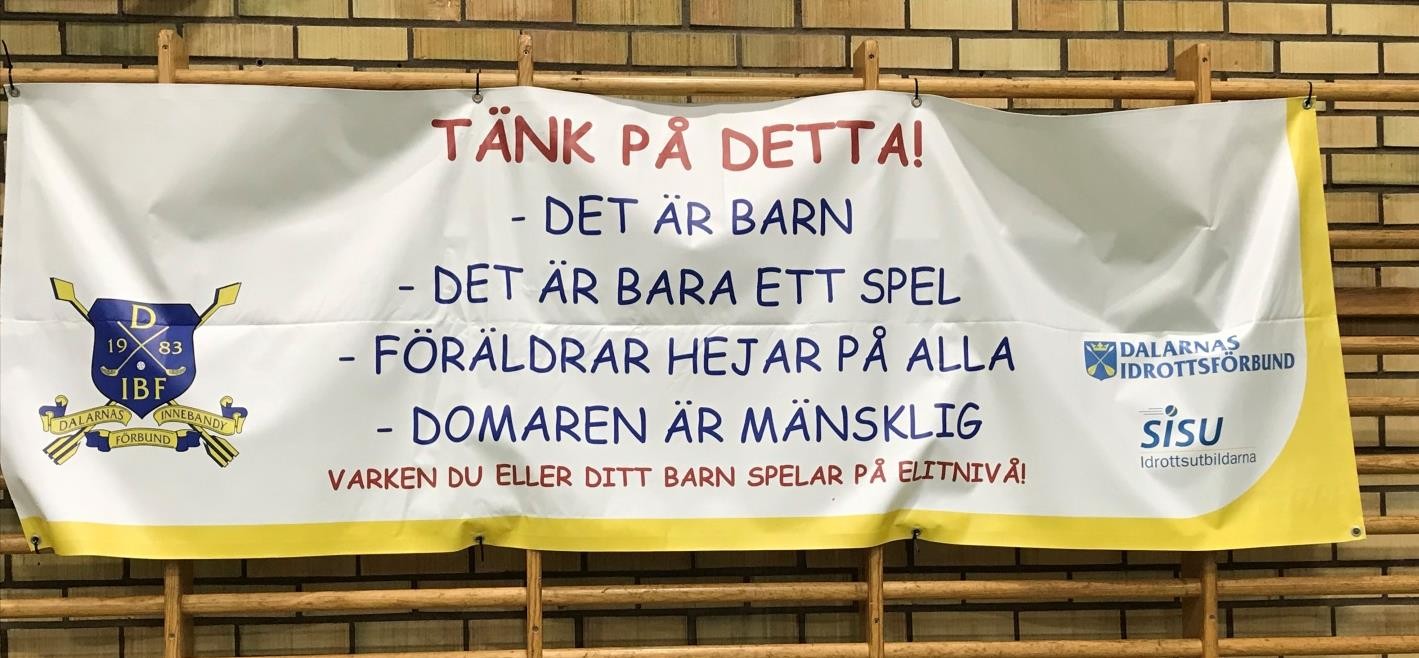 ALLA föreningar får en banderoll som ska placeras på anläggningen där framförallt barn- och ungdomsmatcher spelas.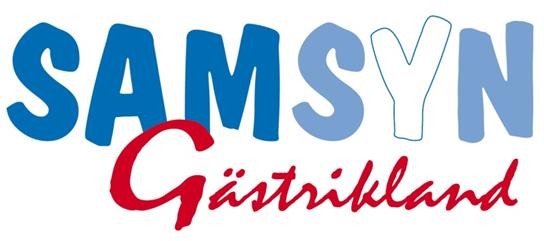 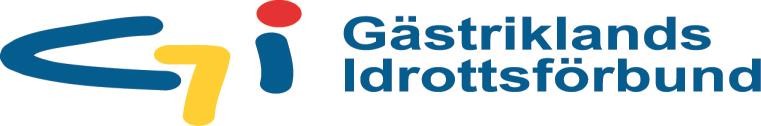 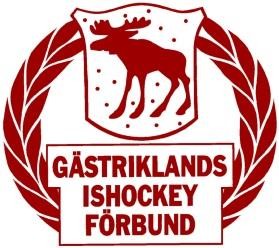 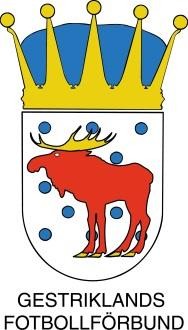 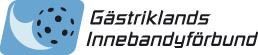 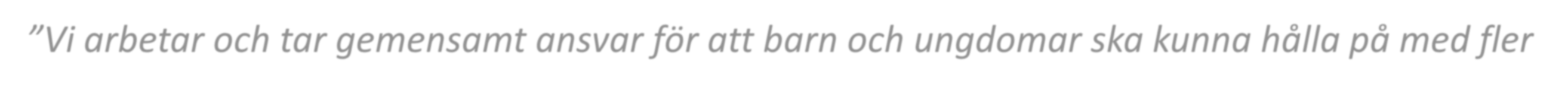 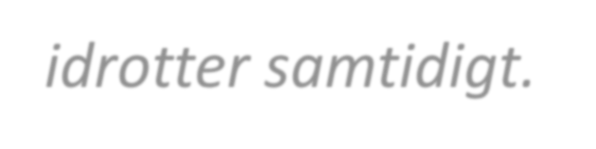 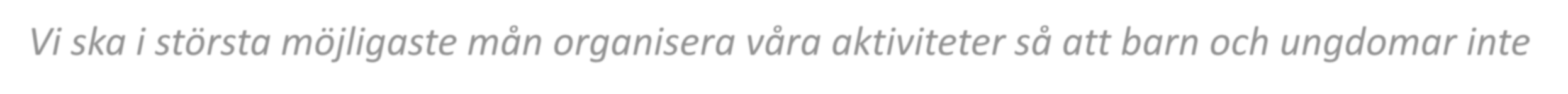 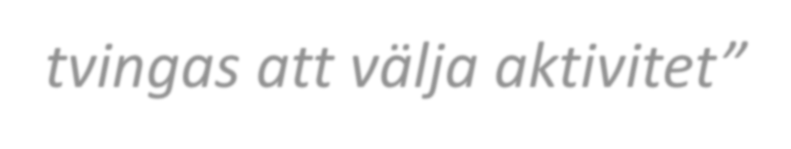 Samsyn GästriklandSamsyn är ett förhållningssätt! Spelarens bästa i fokus!Dialog mellan idrotterna/ledarna är nyckeln!Formuläret finns där om dialogen brister!Vem bär ansvaret för Samsyn?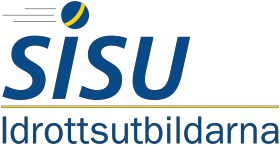 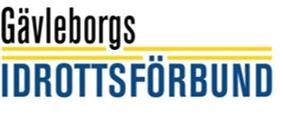 VI VILL VARANDRAS FRAMGÅNG- Så många som möjligt- Så länge som möjligt- I så bra miljö som möjligt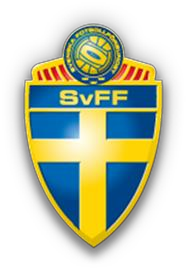 ReglerRekommendationerPlan50-55 x 30-35 m50 x 30 m för 10-11-åringar55 x 35 m för 12-åringarMål5 x 2 mBollStorlek 4Boll av god kvalitéSpeltid3 x 20 minLika speltid för allaSpelare7 på planen (inklusive målvakt)4 avbytareBytenFria bytenByten företrädelsevis i pausFastasituationerInkast, hörna, straff, frisparkAvstånd 7 mRetreatlinje vid målvaktsutkastNärmaste spelare startar spelet4-målsregelnÅttonde spelare får sättas in vidunderläge med 4 målSätt in extra spelareReglerRekommendationerPlan50-55 x 30-35 m50 x 30 m för 10-11-åringar55 x 35 m för 12-åringarMål5 x 2 m